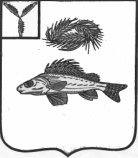  КОНТРОЛЬНО-СЧЕТНАЯ КОМИССИЯ ЕРШОВСКОГО МУНИЦИПАЛЬНОГО РАЙОНА САРАТОВСКОЙ ОБЛАСТИЗАКЛЮЧЕНИЕна проект бюджета Ершовского муниципального  района на 2017 год  г.Ершов                                                                                                 06.12.2015г.1.Общие положенияЗаключение Контрольно-счетной комиссии Ершовского муниципального района (далее КСК) на проек решения районного Собрания  Ершовского муниципального района «О проекте бюджета  Ершовского муниципального района  (далее - проект бюджета)  на 2017 год и плановый период 2018-2019г.»  подготовлено в соответствии с Бюджетным кодексом Российской Федерации (далее Бюджетный кодекс),  Положением о бюджетном процессе в Ершовском  муниципальном районе, утвержденным решением районного Собрания Ершовского муниципального района от 03 августа 2012 год  № 35- 219 изменениями  (далее Положение о бюджетном процессе) и Положением о Контрольно-счетной комиссии Ершовского муниципального района и иными нормативно-правовыми актами.Одновременно  с  проектом  бюджета  Администрацией ЕМР представлены  следующие документы  и  материалы:    1) основные направления бюджетной и налоговой политики Ершовского муниципального района на 2017г. и на плановый период 2018 и 2019 годов;    2) предварительные итоги социально-экономического развития Ершовского муниципального района за истекший период текущего финансового года и ожидаемыми итогами социально-экономического развития Ершовского муниципального района за текущий финансовый год;    3) постановление о проекте бюджета ЕМР на 2017г. и плановый период на 2018-2019г.; прогноз социально-экономического развития Ершовского муниципального района  на 2016-2018 годы, среднесрочный финансовый план ЕМР на 2017-2019г.;    4) оценка ожидаемого исполнения бюджета Ершовского  муниципального района за текущий финансовый год;5) распределение бюджетных ассигнований по целевым статьям муниципальных программ района, группам и подгруппам видов расходов классификации расходов бюджета ЕМР на 2017г.;    6) пояснительная записка к проекту бюджета Ершовского муниципального района;    7) расчеты распределения межбюджетных трансфертов по муниципальным образованиям;    8) программа муниципальных внутренних заимствований района на 2017 год;    9) программы и подпрограммы Ершовского муниципального района на 2017 год;   10) источники финансирования дефицита бюджета на 2017год;   11) поступление доходов и распределение расходов бюджета Ершовского муниципального района на 2017 год;     12) иные документы и материалы.Перечень  представленных  документов  соответствует статье 184.2 Бюджетного  кодекса Российской  Федерации, Положению «О бюджетном процессе в Ершовском муниципальном районе»  и  Устава Ершовского муниципального района.  Проект   бюджета  представлен в КСК своевременно 01 декабря  2016г. Основные параметры бюджета  Ершовского муниципального района на 2017 годВ соответствии с требованиями ст.184.1Бюджетного кодекса РФ проект решения содержит основные характеристики бюджета на 2017 год.Согласно проекту Решения предусмотрены следующие основные характеристики  местного бюджета:-  общий объем  доходов –581898,4 тыс. рублей, -  общий объем  расходов–579398,4 тыс. рублей;-  профицит-2500,0 тыс. рублей. Сравнительная характеристика  основных показателей представлена в таблице:                                                                                                            (тыс. руб.)Доходная часть проекта местного бюджета       Прогнозирование доходов  местного бюджета осуществлено с учетом фактического поступления налоговых и неналоговых доходов в предыдущем периоде и ожидаемой оценки поступления доходов в 2017 году.Доходы районного бюджета на 2017 год запланированы в размере 581898,4 тыс. рублей, что на  12% меньше назначений 2016 года.Объем налоговых и неналоговых доходов бюджета запланирован на 2017 год в сумме 126292,9 тыс. рублей, что ниже назначений  уточненного плана 2016 года на 36%.Безвозмездные поступления запланированы  в сумме 455605,5 тыс. рублей или на 5% меньше  уточненных назначений 2016 года.     Собственные доходы бюджета составляют 22%, безвозмездные поступления от других бюджетов составляют 78,3%.     Налоговые доходы  запланированы в сумме 106392,1 тыс. руб., в сравнении с уточненными назначениями на 2016 год планируется  увеличение  на 5427,2 руб., в связи с увеличением налога на товары (акцизы) на 8122,6 тыс. руб., и госпошлины на 200,0 тыс.руб. по остальным налоговым доходам идет уменьшение:- налог на доходы физических лиц на 1970,6 тыс. рублей (снижение норматива отчислений на 3%);- налоги  на совокупный доход на 924,8 тыс. рублей.      Неналоговые доходы  запланированы в сумме 19900,8 тыс. рублей, что на 51027,7 тыс. рублей, меньше уточненных назначений 2016 года.        Уменьшение доходов от продажи материальных и не материальных активов планируется на 20432,4 тыс. рублей  и  составят в сумме 11965,9 тыс. рублей.       Предполагается поступление штрафных санкций в сумме 1735,7 тыс. рублей.Поступления в бюджет района доходов от использования имущества, находящегося в государственной муниципальной собственности  запланированы  в сумме 5371,4 тыс. рублей.        Основным источником формирования собственных доходов в 2017 году является налог на доходы физических лиц, удельный вес которого составляет 84%, единый налог на вмененный доход для отдельных видов деятельности составляет 12,2% от собственных доходов, налоги на товары (работы, услуги), реализуемые на территории РФ составляют 12,5%, доходы от использования государственного(муниципального) имущества – 4,3%, госпошлина-2,9  и штрафные санкции – 1,4%.       Одним из инструментов обеспечения сбалансированности бюджета  муниципального района выступают межбюджетные трансферты из областного бюджета.        Безвозмездные поступления  из областного бюджета в 2017 году определены  в размере  455605,5 тыс. рублей, в том числе:1). Дотации       на выравнивание бюджетной обеспеченности  – 93682,6 тыс. рублей;2). Субсидии –  не планируются:3). Субвенции – 361651,1 тыс. рублей, в т.ч. на осуществление:финансовое обеспечение образовательной деятельности муниципальных общеобразовательных учреждений – 252148,9 тыс.руб.;органами местного самоуправления государственных полномочий по созданию и организации деятельности комиссий по делам несовершеннолетних и защите их прав – 382,1 тыс. руб.;отдельных государственных полномочий по санкционированию финансовыми органами кассовых выплат получателям средств областного бюджета, областным государственным автономным и бюджетным учреждениям, расположенным на территориях МО области – 739,5 тыс. руб.;государственных полномочий по расчету и предоставлению дотаций поселениям- 1618,5тыс. руб.;полномочий по образованию и обеспечению деятельности административных комиссий – 195,2 тыс.руб.;деятельности по опеке и попечительству в отношении несовершеннолетних граждан, обеспечение деятельности штатных работников – 740,1 тыс.руб.;полномочий по организации предоставления гражданам субсидий на оплату жилого помещения и коммунальных услуг- 565,4 тыс.руб.;полномочий деятельности по опеке и попечительству совершеннолетних граждан- 207,1 тыс. руб.;предоставления компенсации родительской платы, за присмотр и уход за детьми в образовательных организациях- 4543,7 тыс.руб.;государственных  полномочий в сфере охраны труда – 195,0 тыс. рублей;полномочий по предоставлению гражданам субсидий на оплату жилого помещения и коммунальных услуг-5764,4 тыс.руб.;на предоставление питания отдельным категориям обучающихся -5508,1 тыс.руб.;частичное финансирование расходов на присмотр и уход за детьми дошкольного возраста- 1814,5 тыс.руб.;образовательной деятельности муниципальных дошкольных образовательных организаций-86607,5 тыс.руб.;мероприятий по отлову и содержанию безнадзорных животных-0,7 тыс.руб. и 49,0 тыс.руб.;4) Межбюджетные трансферты из бюджетов городских и сельских поселений-271,8 тыс.руб., в том числе на осуществление :части полномочий по решению вопросов местного значения в соответствии с заключенными соглашениями в части формирования и исполнения бюджетов поселений-200,0 тыс.руб.;части полномочий по решению вопросов местного значения в соответствии с заключенными соглашениями по осуществлению внешнего муниципального финансового контроля- 71,8 тыс.руб.Динамика и структура доходной части бюджета по оценке исполнения 2015года, ожидаемого исполнения  на 2016 год и проект на 2017г. выглядит следующим образом:                                                                                                           Таблица № 1.                                                                                                                                                     	Расходы бюджета районаРасходы бюджета района на 2017 год запланированы в объёме 579398,4 тыс. рублей.Бюджетная классификация в части построения кодов, а также детализации целевых статей и видов расходов сформирована в соответствии с  требованиями Бюджетного кодекса и обеспечивает прозрачность и соответствующую детализацию позиций расходов.Проект бюджета составлен  в соответствии со ст.21 БК РФ. Динамика изменения объема бюджетных ассигнований по разделам классификации расходов бюджетов Российской Федерации:Таблица № 2 Доля  расходов от  общего планируемого объема расходов  в разрезе разделов  представлена в таблице №3                                                                                                      Таблица №3         Раздел  «Общегосударственные  вопросы»В проекте бюджета ассигнования по разделу “Общегосударственные вопросы” на 2017год предусмотрены в сумме 33610,5 тыс. руб.Структура данного раздела представлена следующими подразделами:0104 “Функционирование исполнительных органов государственной власти, местных администраций – 18824,3 тыс. руб. Указанные расходы составляют 56% в общей сумме расходов по разделу; 0106 “Обеспечение деятельности контрольного и финансового органа” –4937,8 тыс. руб. В общей сумме расходов по разделу данные расходы составляют 14,7%         0111 “Резервный фонд” – 300,0 тыс. руб.Доля от суммы по разделу 0,9% ; 0113 “Другие общегосударственные вопросы” – 9548,4 тыс. руб. Доля составляет 24%.                Раздел «Национальная безопасность и правоохранительная деятельность»  Прогнозируются расходы на предупреждение и ликвидацию последствий  чрезвычайных ситуаций и стихийных бедствий природного и техногенного характера с учетом поселений района в сумме 754,2 тыс. рублей.                    Раздел  «Национальная экономика»Планируются  бюджетные ассигнования в сумме 15925,7 тыс. рублей меньше  аналогичного показателя уточненного годового плана на 2016год на 4630,2 тыс. рублей. или 22%. и предусмотрены на следующее:Сельское хозяйство 99,0 тыс.руб.;Дорожное хозяйство ( дорожные фонды) в сумме 15806,7 тыс. рублей;Другие вопросы в области национальной экономики в сумме 20,0 тыс. рублей.                  Раздел «Охрана окружающей среды»Планируются  бюджетные ассигнования в сумме 30,0 тыс. рублей, в сравнении  с 2016 годом расходы по данному разделу увеличены на 27,0 тыс. рублей.                                  Раздел «Образование»По данному разделу планируются бюджетные ассигнования в сумме 475020,1 тыс. рублей,  что меньше аналогичного уточненного показателя  2016 года на 21901,5 тыс. рублей, или 5% в том числе:              Раздел «Культура, кинематография» По разделу в 2017 году предусмотрены расходы в сумме 19235,7 тыс. рублей, что составляет на 166,9 тыс. рублей меньше  аналогичного  первоначального показателя 2016 года.Резервный фондВ соответствии со ст.81 Бюджетного кодекса РФ в расходной части бюджета предусмотрено создание резервного фонда администрации Ершовского муниципального района в сумме 300,0 руб.                     Раздел «Социальная политика» По данному разделу предусмотрено 12300,0 тыс. рублей,  запланированы расходы на следующее:                Раздел  «Физическая культура и спорт»Планируются расходы в сумме 5710,0тыс. рублей на реализацию мероприятий по развитию  физической культуры и спорта, на 10% меньше аналогичного показателя 2016года.                   Раздел «Средства массовой информации» В данном разделе планируются средства в сумме 50,0 тыс. рублей, что составляет 50% от аналогичных  плановых  расходов 2016года.               Раздел «Обслуживание государственного и муниципального долга»Планируются бюджетные ассигнования в сумме 47,0тыс. рублей на уплату процентов по бюджетным кредитам, полученным из бюджета Саратовской области.               Раздел «Межбюджетные трансферты»Планируются  бюджетные ассигнования в сумме 16715,2 тыс. рублей, в том числе:На исполнение государственных полномочий по расчету и предоставлению дотаций поселениям в сумме 1618,5 тыс. рублей;Выравнивание  бюджетной обеспеченности поселений из муниципального бюджета в сумме 15096,7 тыс. рублей;Муниципальные целевые программыНа реализацию муниципальных программ и подпрограмм по Ершовскому муниципальному району на 2017год  проектом бюджета  предусмотрены расходы в размере 37108,3 тыс. руб. Доля программной части в общих расходах проекта бюджета ЕМР на 2017 год составит 6,4%. 	  Выводы и предложения:1.В Контрольно-счетную комиссию  Решение о проекте бюджета с приложениями поступило 01.12.2016г.2.Проект бюджета района сформирован по доходам в сумме 581898,4 тыс. рублей, в том числе  по безвозмездным поступлениям в сумме 455605,5 тыс. рублей;            3.Бюджет по расходам планируется  в сумме 579398,4 тыс. рублей.          4. Профицит бюджета в сумме 2500,0 тыс. руб.        Контрольно-счетная комиссия Ершовского муниципального района предлагает:           рассмотреть представленный проект решения.Председатель Контрольно-счетной комиссии Ершовского муниципального района                                                  А.А.ТиховИсп.Фатеева И.В.5-26-22                                                             Уточненный планна 2016 годПроект бюджетана 2017 годУвеличение,снижениеДоходы651772,7581898,4-69874,3Расходы 659201,4579398,4-79803,0Дефицит-7428,72500Вид дохода бюджетаИсполнено за2015 годПредусмотрено проектом на 2017 годПредусмотрено проектом на 2017 годВид дохода бюджетаИсполнено за2015 годНазначено на 2016 год.  Уточненные данныеОжидаемое исполнениетыс. руб.В % к 2016 гНАЛОГОВЫЕ И НЕНАЛОГОВЫЕ ДОХОДЫ126716,6171893,4117126,8126292,936,0%Налог на доходы физических лиц64207,069857,069600,067886,42,0%Акцизы по подакцизным товарам2162,07684,112600,015806,751,4%Доходы от использования  имущества, находящегося в государственной и муниципальной собственности4792,05826,85826,85371,4100%Прочие налоговые и неналоговые доходы55555,688525,529100,037228,4137%БЕЗВОЗМЕЗДНЫЕ ПОСТУПЛЕНИЯ431199,1479879,3479879,3455605,55,3%Всего доходов557915,6651772,7597006,1581898,412,0%кодНаименованиеРазделаУточненный план2016 года(тыс. руб.)Проект2017 года(тыс. руб.)Отклонение проекта 2017 года к плану 2016 года      (тыс.руб.)0100Общегосударственные вопросы44216,733610,5-10606,20300 Национальная безопасность и правоохранительная деятельность1123,3754,2-369,10400Национальная экономика20555,915925,7-4630,20500Жилищно-коммунальное хозяйство2008,90600Охрана окружающей среды3,030,027,00700Образование515531,7475020,1-40511,60800Культура и кинематография29186,319235,7-9950,61000Социальная политика13782,212300,0-1482,21100Физическая культура и спорт8352,45710,0-2642,41200Средства массовой информации249,050,0-199,01300Обслуживание муниципального долга65,147,0-18,11400 Межбюджетные трансферты24126,916715,2-7411,7Всего расходов659201,4579398,4-79803,0разделНаименование2017 г. прогноз тыс. руб.Уд. вес,  %01Общегосударственные вопросы33610,55,803Национальная безопасность и правоохранительная деятельность754,20,1304Национальная экономика15925,72,7506	Охрана окружающей среды30,00,00507Образование475020,181,9908Культура, кинематография 19235,73,3210Социальная политика12300,02,1211Физическая культура и спорт5710,00,9912Средства массовой информации50,00,00813Обслуживание государственного и муниципального долга47,00,00714Межбюджетные трансферты общего характера бюджетам субъектов российской Федерации и муниципальных образований16715,22,88579398,4100НаименованиепоказателяПервоначальный  план2016 года(тыс. руб.)Проект2017 года(тыс. руб.)Отклонение проекта 2017 года к плану 2016 года      (тыс.руб.)Дошкольное образование132907,2133578,2671,0Общее образование339851,8302429,7-37422,1Дополнительное образование детей-18397,818397,8Молодежная политика1514,01070,0-444,0Другие вопросы образования22648,619544,4-3104,2Всего расходов496921,6475020,1-21901,5НаименованиепоказателяПервоначальный  план2016 года(тыс. руб.)Проект2017 года(тыс. руб.)Отклонение проекта 2017 года к плану 2016 года      (тыс.руб.)Социальные выплаты гражданам        ( доплаты к пенсиям муниципальных служащих)600,0960,0360,0Социальное обеспечение населения6598,811335,24736,4Охрана семьи и детства5605,84543,7-1062,1             Всего расходов12804,616838,94034,3